      LOYOLA COLLEGE (AUTONOMOUS), CHENNAI – 600 034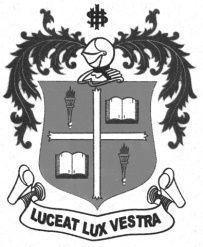     M.A. DEGREE EXAMINATION - ENGLISH LITERATURETHIRD SEMESTER – APRIL 2011EL 3809 - LITERARY HISTORY - I               Date : 20-04-2011 	Dept. No. 	  Max. : 100 Marks    Time : 1:00 - 4:00                                              Comment on the significance of any four of the following quotes:-                              (4*5=20)Ne let the same of any be envied:      So Orpheus did for his own bride!      So I unto myself alone will sing;     The woods shall to me answer, and my Echo ring.	Nothing so sweet as magic is to him,      Which he prefers before his chiefest bliss:A little black thing among the snow,Crying ! weep! weep! in notes of woe!‘When are they father and mother? say!’Behold him while he is doing –it seemeth rather a refreshing warmth, than a scorching heat, that he is so passive to. How equally he twirleth round the string! Now he is just done.Wives are young men’s mistresses; companions for middle age; and old men’s nurses.If keeping holy the seventh day were a human institution, it would be the best method that could have been thought of for the polishing and civilizing of mankind. Attempt any five of the following in about 150 words each :-                        (5*8 =40)Mephistopheles plays a pivotal role in the play ‘Dr.Faustus’ – Discuss.How does the poem ‘Ode to a Nightingale’ reflect a series of conflicts between reality and the romantic ideal of uniting with nature?Comment on the conceits employed by the poet John Donne in ‘Canonization’.Discuss the characteristics of a pastoral elegy as reflected in Milton’s ‘Lycidas’.Discuss Addison’s views of Sir Roger in Sir Roger at church.Critically analyze Bacon’s views on marriage and single life.Write a brief note on the role played by three milkmaids in Tess of the D’urbervilles.Estimate the character of Harriet in Emma.Write any two essays in about 350 words each :-                                         (2 * 20 =40)15. Write a critical appreciation of Spenser’s ‘Epithalamion’.16. Discuss the rise and fall of Dr.Faustus from an erudite scholar to a cheap trickster.17. Critically analyze Tess of the D’urbervilles as a tragedy.18. Consider Ivanhoe as a historical novel.==========